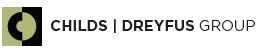 Established River North Chicago Interior Design Firm seeks an Interior Designer for its Contract/Commercial/Hospitality Department. Our work features highly detailed and custom amenity interiors that create distinction and a narrative for each client. A qualified candidate should have a minimum of 3 years’ experience within the interior design industry, experienced in CAD and Revit. Will be working on several projects at the same time. Attention to detail and customization is critical to this role. Design and furniture experience in public space is preferred. 

We offer Competitive Salary, Health and Dental Benefits with 401K. In addition, the right candidate will have the chance to travel to job sites, and assist on installations in many states from New York, Boston, Chicago, San Francisco, Miami and several others. A qualified candidate should have a minimum of 3 years’ experience within the interior design industry, experienced in CAD and Revit. Will be working on several projects at the same time. Attention to detail and customization is critical to this role. Design and furniture experience in public space is preferred.Working with a Senior Designer, role responsibilities include, but are not limited to:

Prepare color and digital presentations:
Prepare/assemble physical material boards;
Perform Drafting/ CAD duties as assigned by management or Senior Designer for construction documents;
Coordinate drawings, construction documents: Preparation/Assembly of specification books; 
Assist in answering RFI’s & Submittals:
Assist Sr. Designer with material & FF&E research;
Check stock and pricing on materials and FF&E; 
Secure FF&E estimates, assist Sr. Designers with budgets;
Enter FF&E orders;Qualifications:Experience in CAD, Revit, Photoshop, Microsoft Office
Knowledge of codes and compliance required. 
Design and Furniture experience in public space is preferred.Licensed Interior Designer and/or Licensed Architect is preferred but not required.